PENGARUH INDEPENDENSI AUDITOR, PROFESIONALISME, DAN ETIKA PROFESI AUDITOR TERHADAP KUALITAS AUDIT PADA KANTOR AKUNTAN PUBLIK (KAP) DI WILAYAH JAKARTA UTARA DAN JAKARTA TIMURDiajukan Oleh:SkripsiDiajukan sebagai salah satu syaratUntuk memperoleh gelar Sarjana AkuntansiProgram Studi : AkuntansiKonsentrasi : Auditing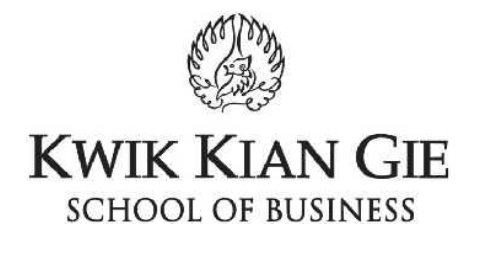 INSTITUT BISNIS dan INFORMATIKA KWIK KIAN GIEJAKARTA2019Nama:Reni KarsinaNIM:37179062